             ИНФОРМАЦИОННЫЙ БЮЛЛЕТЕНЬ                                                                           23 апреля 2021 г.   Ищу себе маму!Добрые, отзывчивые жители Кургана и области!Вглядитесь в эти грустные глаза детей, ждущих любовь, ласку и тепло…    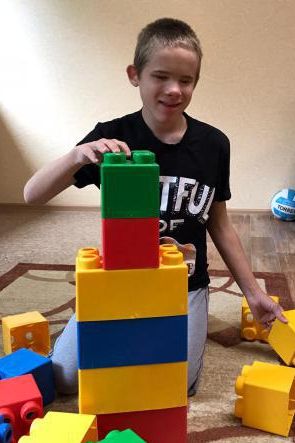 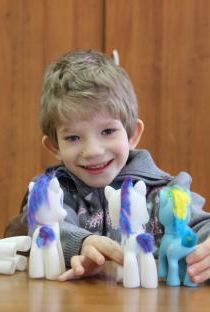 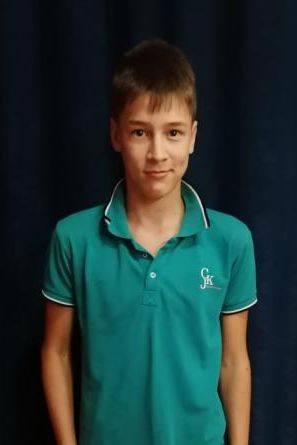 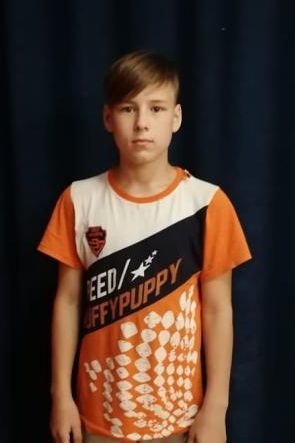 По разным причинам у этих детей нет родителей, нет домашнего очага, который бы защитил и согрел их. Тех, кто готов взять на себя благородную миссию опекуна, попечителя, усыновителя, просим обращаться в Управление социальной защиты населения Курганской области по адресу: г. Курган, ул. Зорге, 39, каб. 10 а, тел. 8(3522) 44-01-15 для уточнения сведений о ребенке и получения информации.                            Владимир                      Январь 2007 г.р.                Общительный, добрый,                            веселый.             Глаза серые, волосы русые. Имеет серьезные отклонения в состоянии здоровья.          Мать лишена родительских прав,                       в графе «отец»              свидетельства о рождении                       стоит прочерк.             Софья           Декабрь 2014 г.р.Улыбчивая, веселая, приветливая.  Глаза карие, волосы светлые.Имеет серьезные отклоненияв состоянии здоровья.Мать лишена  родительских прав, в графе «отец» свидетельства о рождении стоит прочерк.                 Евгений                    Март 2005 г.р.         Веселый, жизнерадостный,                       доброжелательный.         Глаза серые, волосы русые.              Имеет незначительные    отклонения в состоянии здоровья.      Есть брат Александр, 2006 г.р.            Одинокая мать лишена                  родительских прав.              Александр                Октябрь 2006 г.р. Серьезный, рассудительный, добрый.          Глаза карие, волосы темные. Имеет незначительные отклонения в состоянии здоровья.Есть брат Евгений, 2005 г.р.             Одинокая мать лишена                родительских прав.